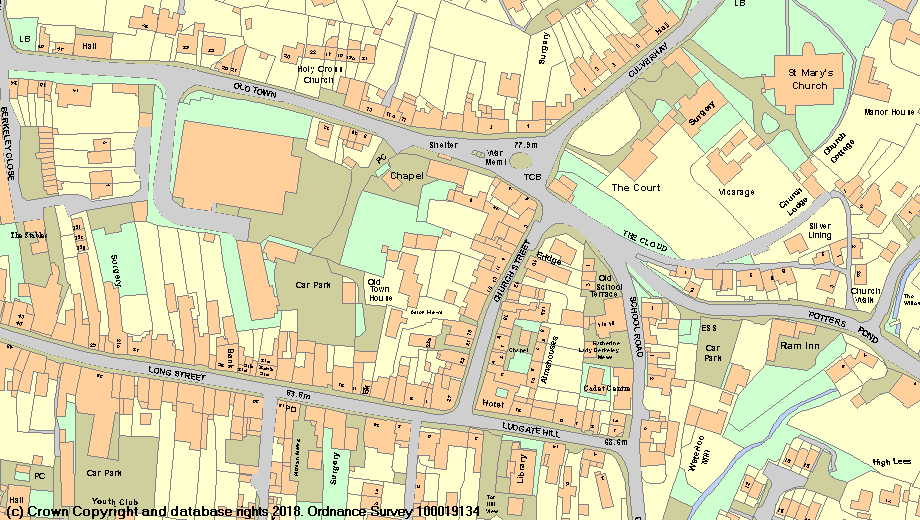 CLOSURE   